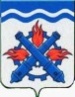 РОССИЙСКАЯ ФЕДЕРАЦИЯДУМА ГОРОДСКОГО ОКРУГА ВЕРХНЯЯ ТУРА ПЯТЫЙ СОЗЫВВосемьдесят шестое заседание РЕШЕНИЕ №  68	23 августа 2019 годаг. Верхняя ТураО внесении изменений в Перечень должностей муниципальной службы, учреждаемых в органах местного самоуправления Городского округа Верхняя Тура, при назначении на которые граждане и при замещении которых муниципальные служащие обязаны представлять сведения о своих доходах, расходах, об имуществе и обязательствах имущественного характера, а также сведения о доходах, расходах, об имуществе и обязательствах имущественного характера своих супруги (супруга), несовершеннолетних детей, утвержденный Решением Думы Городского округа Верхняя Тура от 21.03.2018 года № 19В соответствии с Законом Свердловской области от 14.06.2005 года                № 49-ОЗ «О Реестре должностей муниципальной службы, учреждаемых в органах местного самоуправления муниципальных образований, расположенных на территории Свердловской области, и в муниципальных органах, не входящих в структуру органов местного самоуправления этих муниципальных образований», учитывая экспертное заключение Государственно-правового Департамента Губернатора Свердловской области и Правительства Свердловской области от 25.07.2019 года № 693-ЭЗ по результатам правовой экспертизы Решения Думы Городского округа Верхняя Тура от 21.03.2018 года № 19 «Об утверждении Перечня должностей муниципальной службы, учреждаемых в органах местного самоуправления Городского округа Верхняя Тура, при назначении на которые граждане и при замещении которых муниципальные служащие обязаны представлять сведения о своих доходах, расходах, об имуществе и обязательствах имущественного характера, а также сведения о доходах, расходах, об имуществе и обязательствах имущественного характера своих супруги (супруга), несовершеннолетних детей» (в редакции Решения Думы Городского округа Верхняя Тура от 18.07.2018 года № 44, от 19.04.2019 года № 30), руководствуясь Уставом Городского округа Верхняя Тура,ДУМА ГОРОДСКОГО ОКРУГА ВЕРХНЯЯ ТУРА РЕШИЛА:1. В Перечень должностей муниципальной службы, учреждаемых в органах местного самоуправления Городского округа Верхняя Тура, при назначении на которые граждане и при замещении которых муниципальные служащие обязаны представлять сведения о своих доходах, расходах, об имуществе и обязательствах имущественного характера, а также сведения о доходах, расходах, об имуществе и обязательствах имущественного характера своих супруги (супруга) и несовершеннолетних детей, утвержденный Решением Думы Городского округа Верхняя Тура от 21.03.2018 года № 19, внести следующие изменения:- в пункте 2 Перечня слово «непосредственного» исключить;- в пункте 2.3. Перечня слова «к старшим должностям» заменить словами «к ведущим должностям».2. Опубликовать настоящее решение в газете «Голос Верхняя Тура», разместить на официальном сайте Городского округа Верхняя Тура.3. Настоящее решение вступает в силу с момента его официального опубликования.4. Контроль исполнения за настоящим решением возложить на постоянную депутатскую комиссию по местному самоуправлению и социальной политике (председатель Чуйкина М.Н.).Председатель ДумыГородского округа Верхняя Тура_______________ О.М. ДобошГлава Городского округаВерхняя Тура______________ И.С. Веснин